Решение комиссии по вопросам общественной безопасности и правопорядка, защиты прав и свобод человека и гражданина Общественной палаты Липецкой области по вопросу:  «Обеспечение антитеррористической защищённости граждан Липецкой области»25 августа 2021 г. Заслушав и обсудив информацию УМВД России по Липецкой области, управления административных органов Липецкой области, управления цифрового развития Липецкой области, управления образования и науки Липецкой области, выступления членов Общественной палаты Липецкой области, комиссия отмечает следующее. В соответствии с Концепцией общественной безопасности в Российской Федерации, утвержденной Президентом Российской Федерации 20 ноября 2013 года, одним из основных направлений деятельности по обеспечению общественной безопасности в Российской Федерации является противодействие терроризму. Основные принципы государственной политики в области противодействия терроризму, цели, задачи и направления развития общегосударственной системы противодействия терроризму, а также ее организационные основы определены Концепцией противодействия терроризму в Российской Федерации, утвержденной Президентом Российской Федерации 5 октября 2009 года, Федеральным законом от 6 марта 2006 года № 35-ФЗ «О противодействии терроризму» и Указом Президента Российской Федерации от 15 февраля 2006 года № 116 «О мерах по противодействию терроризму».Координацию деятельности по профилактике терроризма, а также по минимизации и (или) ликвидации последствий его проявлений осуществляет антитеррористическая комиссия в Липецкой области, образованная в 2006 году. Для управления контртеррористическими операциями на территории региона образован и функционирует оперативный штаб в Липецкой области.В 2018 году в Липецкой области сформировано 20 антитеррористических комиссий (в двух городских округах и 18 муниципальных районах).Противодействие идеологии терроризма на территории региона организовано и осуществляется в соответствии с Комплексным планом противодействия идеологии терроризма в Российской Федерации на 2019 – 2023 годы.Профилактика терроризма на территории региона осуществляется по трем основным направлениям деятельности:- антитеррористическая защищенность объектов и территорий;- противодействие идеологии терроризма;- контроль за соблюдением административных, правовых и иных режимов, способствующих противодействию терроризму.В настоящее время прокатегорировано и паспортизировано на территории региона более 4,7 тысяч объектов (территорий), подлежащих антитеррористической защите. Реализация аналогичных комплексных планов, начиная с 2008 года, позволила сформировать законодательные и организационные механизмы противодействия идеологии терроризма. Проведение в образовательных организациях культурно-просветительских  и воспитательных мероприятий, в повестку которых включается антитеррористическая тематика, позволяет добиваться осознания подрастающим поколением преступной сущности терроризма. Работа субъектов антитеррористической деятельности региона по контролю за соблюдением административных, правовых и иных режимов, способствующих противодействию терроризму, организована и проводится в соответствии с Указом Президента Российской Федерации от 14.06.2012  № 851 «О порядке установления уровней террористической опасности, предусматривающих принятие дополнительных мер по обеспечению безопасности личности, общества и государства».Во исполнение указанного порядка разработаны и доведены до исполнителей планы по действиям при установлении уровней террористической опасности, предусматривающих принятие дополнительных мер по обеспечению безопасности личности, общества и государства.Проводятся встречи с лидерами национальных общественных объединений и религиозных организаций, с представителями некоммерческих организаций, осуществляющих деятельность, направленную на снижение межэтнической и межконфессиональной напряженности, социальную и культурную адаптацию и интеграцию мигрантов в общественное пространство Липецкой области.На официальном сайте администрации Липецкой области (http://липецкаяобласть.рф) создан раздел «Противодействие терроризму», в котором размещается информация о работе антитеррористических комиссий Липецкой области (положение, регламент деятельности, состав комиссий); методические рекомендации по организации работы по проведению мониторинга политических, социально экономических и иных процессов, оказывающих влияние на ситуацию в сфере профилактики терроризму; видеоматериалы для информирования населения об ответственности за противоправные экстремистские действия; полезные ссылки на информацию из внешних источников по противодействию терроризму и экстремизму.В рамках антитеррористических учений (проводимых ежеквартально) осуществляется проверка деятельности и тренировка действий органов государственной власти и местного самоуправления при установлении учебных уровней террористической опасности.Реализация указанных и иных мероприятий профилактического характера позволила не допустить, в том числе в период подготовки  и проведения важных общественно-политических мероприятий, а также в условиях сложной санитарно-эпидемиологической обстановки, совершения на территории области актов терроризма.УМВД России по области обеспечивается постоянная боеготовность сил и средств, привлекаемых к проведению первоочередных мероприятий по пресечению террористических актов на территории муниципальных образований, а также мероприятий, предписанных решениями антитерриристической комиссии и оперативного штаба. Подготовка органов и подразделений внутренних дел Липецкой области к действиям в условиях чрезвычайных обстоятельств, в том числе террористического характера, осуществляется в соответствии с предъявляемыми требованиями, в том числе проходят периодические тренировки и командно-штабные учения.На стадии разработки находятся планы осуществления первоочередных мер по пресечению террористического акта или действий, создающих непосредственную угрозу его совершения на 248 объектах области и областного центра, включенных в перечень потенциальных объектов террористических посягательств, а также транспорта и транспортной инфраструктуры.Сотрудниками органов внутренних дел Липецкой области на постоянной основе осуществляется комплекс организационно-практических, информационно-пропагандистских, оперативно-розыскных и профилактических мероприятий, направленных на предупреждение экстремистских проявлений, а также противодействие терроризму.Сотрудниками УМВД России по Липецкой области принимались меры в целях получения информации о лицах причастных к террористической деятельности и о возможных готовящихся террористических атаках. Обеспечен обмен информацией с УФСБ России по Липецкой области в части касающейся сведений о лицах, причастных к террористической деятельности и информации о возможных фактах совершения террористических актов.УМВД России по Липецкой области и территориальными органами МВД России на районном уровне проводятся мероприятия по предотвращению предпосылок к формированию в регионе террористических ячеек. В настоящее время на территории региона вышеуказанных террористических образований не выявлено. Личный состав УМВД России по Липецкой области и оперативные источники ориентированы на получение информации о лицах, вынашивающих намерения или подготавливающих террористические акты и экстремистские акции. В целях поддержания миграционной стабильности, снижения возможных рисков неблагополучного влияния миграции на криминогенную обстановку, недопущения совершения террористических и экстремистских проявлений, в том числе направленных на разжигание межнациональной розни, на постоянной основе осуществляется просветительская и пропагандистская деятельность. УМВД России по Липецкой области в первом полугодии 2021 года организовано размещение в средствах массовой информации и сети Интернет 86 материалов, посвященных антитеррористической защищенности граждан, в том числе: на сайтах информационных агентств – 55, на телевидении – 4, в печатных изданиях – 2, на радио – 6, в социальных сетях – 19. Также сотрудниками УМВД России по Липецкой области, совместно с волонтерами «Совета лидеров Липецкой области» проведено более 25 лекций и бесед с учащимися образовательных организаций г. Липецка и области, в том числе в рамках акций «Неделя мужества», «Правовой десант». С учащимися обсуждены вопросы опасности экстремистских и террористических организаций, толерантного сознания и поведения в обществе с демонстрацией видеоматериалов, представленных ГУПЭ МВД России и раздачей полиграфической продукции.Руководители автотранспортных предприятий, индивидуальные предприниматели, осуществляющие перевозки пассажиров и грузов (в том числе опасных), ответственные должностные лица предупреждены о проведении обязательного осмотра салонов и багажных отсеков транспортных средств перед выпуском и возвратом на предмет наличия посторонних предметов (коробок, свертков, емкостей). В целях предотвращения возможных террористических актов, предупреждения и пресечения использования канала пассажирских автомобильных перевозок членами незаконных вооруженных формирований и преступных группировок для транспортировки оружия, боеприпасов и наркотических средств, проводятся инструктажи с водительским составом автотранспортных предприятий по особенностям обнаружения подозрительных посторонних предметов. Осуществляется информирование пассажиров транспорта общего пользования через громкоговорящие устройства о повышенном внимании к оставленным в салоне транспортных средств подозрительным и посторонним предметам.В результате проведенных мероприятий лиц, причастных к террористической деятельности, не выявлено, уголовные дела террористической направленности не возбуждались. В текущем году с учетом трагических событий в г. Казани (11 мая 2021 г.) особое внимание уделяется укреплению антитеррористической защищенности объектов образования. Прокатегорировано 990 объектов образования, находящихся на территории Липецкой области, из них присвоена первая категория опасности - 26 объектам, вторая - 45, третья - 502, четвертая - 417 объектам. На все 990 объектов образования оформлены паспорта безопасности. Обеспечено взаимодействие с полицией, Росгвардией и органами МЧС России по своевременному информированию и предотвращению чрезвычайных ситуаций.С 12 мая по 7 июня текущего года совместно с Росгвардией и МВД проведен мониторинг состояния антитеррористической защищенности всех объектов образования. По результатам комиссионных обследований оформлены акты, выявлены недостатки, даны рекомендации по дооснащению объектов образования инженерно–техническими средствами: системами экстренного голосового оповещения, охранными сигнализациями, металлодетекторами, системами контроля управления доступом. Начата работа по актуализации паспортов безопасности. Разрабатываются дорожные карты с целью повышения антитеррористической защищенности объектов образования и устранения выявленных недостатков. Управлением образования и науки Липецкой области проведены совещания с руководителями подведомственных образовательных организаций и муниципальных органов управления образованием, с представителями силовых структур, уполномоченных на согласование паспортов безопасности. В подведомственные организации и муниципальные органы управления образованием направлено рекомендательное письмо об усилении мер антитеррористической защищенности организаций образования и созданию безопасных условий пребывания участников учебно-воспитательного процесса в образовательной организации (усиление пропускного режима, исключение бесконтрольного пребывания на территории организации посторонних лиц, обеспечение исправности средств видеонаблюдения, охранно-пожарной сигнализации, кнопок экстренного вызова полиции, проведение дополнительных тренировок по отработке действий при возникновении чрезвычайных ситуаций).Активизирована разъяснительная работа среди всех участников образовательного процесса по профилактике терроризма, в том числе «телефонного терроризма». Данный вопрос рассмотрен в родительских чатах, на родительских собраниях, в рамках внеклассных мероприятий с участием сотрудников правоохранительных органов, МЧС, психологов. Особое внимание уделено учащимся «группы риска». На цели антитеррористического обеспечения объектов образования из областного бюджета дополнительно выделено 62 млн. рублей (в 2020 году – 32,8 млн. рублей).Управление образования и науки Липецкой области выступило с инициативой о выделении сессией областного Совета депутатов 30,0 млн. рублей на установку голосового оповещения и 20,0 млн. рублей на реновацию систем противопожарной защиты в подведомственных управлению образования и науки учреждениях. В 2021 году в соответствии с соглашениями о софинансировании регионального и муниципального бюджетов ведется освоение 12,0 млн. рублей, направленных на оснащение системами контроля управления доступом. На 2022, 2023 годы по соглашениям выделены 24,0 млн. рублей на установку систем контроля управления доступом в 100% общеобразовательных организаций, относящихся к 1 и 2 категориям опасности.Вместе с тем, сохраняющиеся потенциальные угрозы переноса террористической деятельности международных террористических  и экстремистских организаций на территорию субъектов Российской Федерации требуют принятия дополнительных мер, направленных на повышение эффективности антитеррористической деятельности и устранение имеющихся недостатков в сфере профилактики терроризма, в том числе в образовательных организациях Липецкой области.С учётом вышеизложенного, комиссия РЕШИЛА:1.Принять к сведению представленную информацию об обеспечении антитеррористической защищённости граждан Липецкой области. 2.Обратиться в совет Общественной палаты Липецкой области с предложением РЕКОМЕНДОВАТЬ:2.1. Министерству просвещения Российской Федерации рекомендовать внести изменения в постановление Правительства РФ от 2 августа 2019 года №1006 «Об утверждении требований к антитеррористической защищенности объектов (территорий) Министерства просвещения Российской Федерации и объектов (территорий), относящихся к сфере деятельности Министерства просвещения Российской Федерации, и формы паспорта безопасности этих объектов (территорий)»: - в подпункт «д» пункта 24 для объектов 4 категории опасности разрешить использование вместо автономной системы экстренного речевого оповещения и управления эвакуацией работников, обучающихся и иных лиц, находящихся на объекте (территории), о потенциальной угрозе возникновения или возникновении чрезвычайной ситуации громкоговорящих устройств: электромегафонов – рупоров - громкоговорителей с микрофоном, обеспечивающих слышимость в зданиях образовательных организаций площадью менее 150 кв.м.; - в п. 48 раздела «IV. Паспорт безопасности объекта (территории)», изложив его в следующей редакции: «48. Актуализация паспорта безопасности объекта (территории) осуществляется в порядке, предусмотренном для его разработки, не реже одного раза в 5 лет, а также при изменении общей площади и периметра объекта (территории). Изменение количества критических элементов объекта (территории), мер по инженерно–технической защите объектов оформляются актом актуализации паспорта безопасности, подписанным комиссией (созданной в соответствии с п.44), и прилагается ко всем экземплярам паспорта безопасности объекта (территории)».2.2. УФСБ России по Липецкой области, УМВД России по Липецкой области, УФСИН России по Липецкой области, ГУ МЧС России по Липецкой области, ЦССИ ФСО России в Липецкой области, отраслевым органам исполнительной власти, органам местного самоуправления Липецкой области:- обеспечить выполнение комплекса мер организационного и административно-правового характера по противодействию террористическим и экстремистским угрозам, повышению уровня безопасности населения и антитеррористической защищенности объектов и территорий; - активизировать взаимодействие с образовательными учреждениями по вопросам противодействия террористическим и экстремистским угрозам, в том числе, по совершенствованию работы субъектов системы профилактики правонарушений несовершеннолетних, методическому, техническому и информационному обеспечению в области противодействия идеологии терроризма, а также в рамках мероприятий по углубленному изучению правил безопасного поведения в экстремальных ситуациях;  - обеспечить поддержку, в том числе в рамках грантовой деятельности, общественным организациям, разрабатывающим и реализующим проекты антитеррористической направленности, способствующие подготовке востребованных среди населения региона информационно-пропагандистских материалов в области противодействия идеологии терроризма.2.3. Органам местного самоуправления продолжить работу по дооснащению объектов образования инженерно-техническими средствами антитеррористической защищённости объектов образования (системами экстренного голосового оповещения, охранными сигнализациями, металлодетекторами и др.) в соответствии с постановлением Правительства РФ от 2 августа 2019 года №1006 «Об утверждении требований к антитеррористической защищенности объектов (территорий) Министерства просвещения Российской Федерации и объектов (территорий), относящихся к сфере деятельности Министерства просвещения Российской Федерации, и формы паспорта безопасности этих объектов (территорий)». 2.4. Муниципальным органам управления образования, руководителям образовательных организаций всех форм собственности и ведомственной принадлежности усилить пропускной режим, исключить бесконтрольное пребывание на территории организации посторонних лиц, обеспечить исправность средств видеонаблюдения, охранно-пожарной сигнализации, кнопок экстренного вызова полиции, взять на контроль проведение дополнительных тренировок по отработке действий при возникновении чрезвычайных ситуаций.2.5. Средствам массовой информации активно участвовать в распространении информационных материалов в области профилактики терроризма.2.6. Общественной палате Липецкой области продолжить общественный контроль за реализацией мероприятий по противодействию терроризму как элементу обеспечения общественной безопасности в Российской Федерации.Председатель комиссии по вопросам общественной безопасности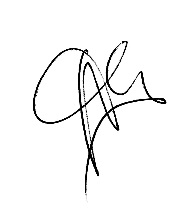 и правопорядка, защиты прав и свободчеловека и гражданина							 А.П. Забайкалов